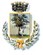 Comune  di  Marano  di NapoliCittà MetropolitanaGrado di differenziazione dell'utilizzo della premialità per i dirigenti e per i dipendenti - ANNO 2022 (Art.20, c.2 del d. lgs. 33/2013)Distribuzione del trattamento accessorio in forma aggregata al fine di dar conto del livello di selettività utilizzato nella distribuzione dei premi e degli incentivi (art. 20, c. 2 del                             d.lgs. 33/2013)PERSONALEFASCE DI RETRIBUZIONENUMERO DIPENDENTIPERCENTUALEDirigentiTOTALE€ 0,00 -1. 999,990Personale titolare della retribuzione di posizione€ 2.000,00 -3. 999,990Personale titolare della retribuzione di posizione€ 4.000,00 – 5.499,99231,29%Personale titolare della retribuzione di posizione€ 5.500 – 6.000,00468,71%TOTALE6100,00%Personale non titolare di retribuzione di posizione€  0,00-499,0040,82%Personale non titolare di retribuzione di posizione€ 500 - 999,993823,34%Personale non titolare di retribuzione di posizione€ 1.000,00-1.499,997274,60%Personale non titolare di retribuzione di posizione€ 1.500 – 1.999,0011,24%Personale non titolare di retribuzione di posizione100,00%TOTALE115PERSONALE100% - 90%89% - 60%< 60%TOTALIDirigentiPersonale titolare di retribuzione di Posizione5016Personale non titolare di retribuzione di posizioneCategoria ACategoria BCategoria CCategoria DTOTALE